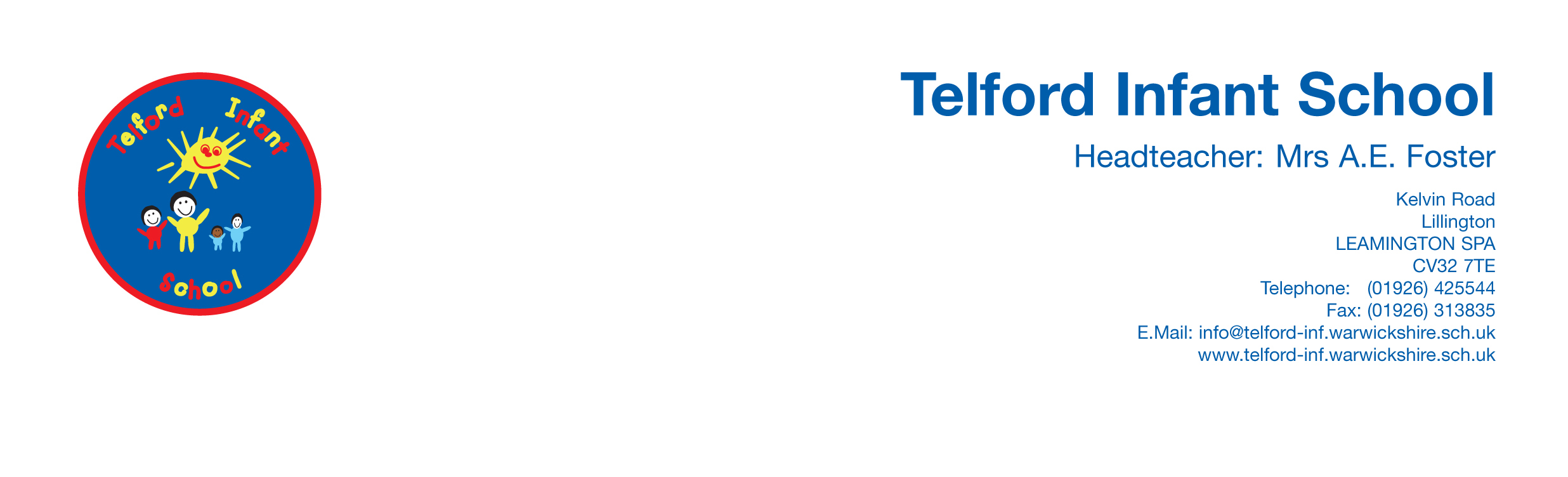 School Council Meeting Minutes November 12thSunshine – Ned, Ethan M, Mia Primrose – Stanley, Millie Amber – Sophie, Spencer Turquoise – Cyrine, Seth Sapphire – Mathew, Pip, Indigo – Evie, Lucas Our PurposeWe are the voice of the studentsWe aim to get things done to make our school better. To find ways to improve our school. To give every pupil a voice and to make all decision making fair.  Actions from last weekChildren in need – children to wear something spotty as well as school uniformThis week Children to create Children in Need posters to advertise next week.